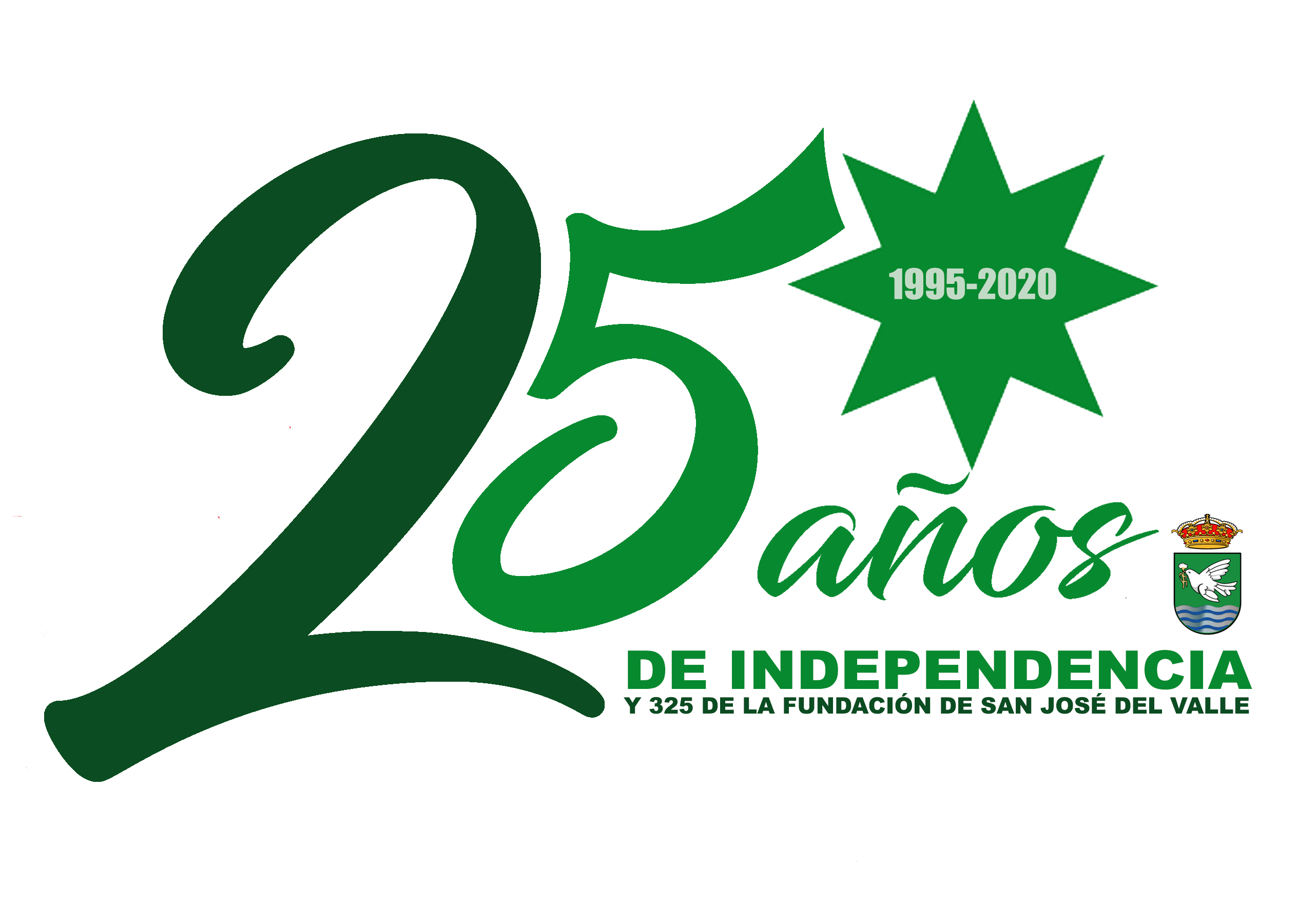 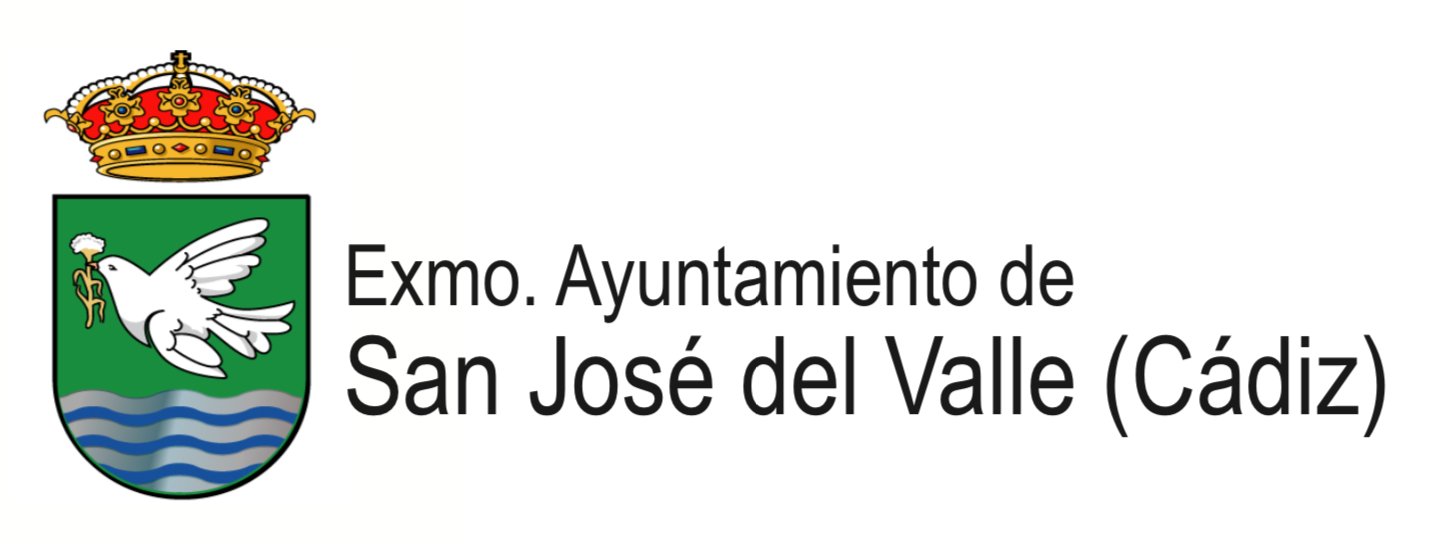 RECLAMACIÓN POR DAÑOS ELÉCTRICOSDatos del usuario/aNombre___________________________________________________DNI________(se adjunta fotocopia del DNI)Datos vivienda / comercio / local afectadoActividad:_____________________________________________________________Dirección:____________________________________________________________Nº de incidencia de reclamación (si dispone)____________________________Datos de dañosRelación de objetos dañados:____________________________________________________________________________________________________________________________________________________________________________________________________________________________________________________________________________________________________________________________________________________________________________________________________________________________________________________________________________________________________________________________________________________________________________________________________________________________________________________________________________________________________________________________Otra documentación aportada:Firmado: